April 23, 2023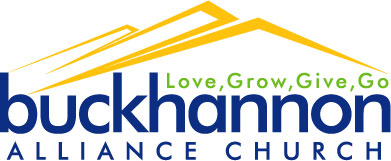 Welcome, Welcome, Welcome!Buckhannon Alliance Church CovenantEldersAs Elders, we will shepherd the flock of this local body so as to model the love of Jesus through disciple making discipleship.As Elders, when presented with a ministry related desire, we will promptly test the desire against God’s Word and prayerfully seek the will of God.We as Elders commit to correcting those in error with gentleness and firmness while steadfastly and fearlessly defending the boundaries set by scripture in accordance with the Christian & Missionary Alliance polity and theology, up to and including church discipline, for those who fail to respond to gentle correction efforts.We as Elders will be transparent about how the church is led and committed to ensure that the mission of God is our primary focus.Elders will work diligently to create a culture of open communication and love where everyone feels valued and free to obey the call of God upon their lives.CorporateOur first love is God the Father, God the Son, and God the Holy Spirit.  We as a Body will keep the triune Godhead as this local body’s first love through our mutual accountability to each other through desperate dependence on the Holy Spirit.As a church we will not allow the paid pastoral staff to solely shoulder the responsibility of Kingdom advancement through disciple making discipleship, but rather all who attend are committed to the words of Jesus in Matthew 28:19-20 and are expected to be involved in disciple making discipleship.  We will work within our gifting to accomplish the mission and vision God has placed before us while fairly caring for the financial needs of our pastors and their families.We will demonstrate a commitment to each other that takes precedence over conflict by pursuing open, transparent, two-way communication in our relationships with each other.  We will avoid gossip, dissension and disunity and honor confidentiality while being sensitive to the emotional and spiritual needs of one another.Women and their role in ministry will be treated with the support, dignity, honor, and the respect due them as fellow heirs of Christ according to the Scriptures.We will regularly humble ourselves individually and corporately before God as part of our progress in sanctification and will agree to submit to the decisions made by our Elder Board and Leadership Teams under the authority of the Christian & Missionary Alliance.When we fail in any of these aspects, we will acknowledge it before God and seek reconciliation with God and the body of Christ.PrayerSing a song unto the Lord.Benediction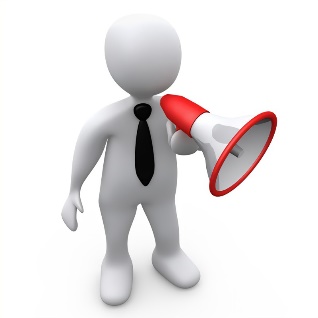 Welcome to the gathering of the Buckhannon Alliance Church where we desire to Live & Love Like Jesus & invite others to do the same! Join us weekly to pray! See app or website for dates & times!Men’s workday/lunch - Fri evening April 28 (demolition) & Saturday April 29th. Lunch will be provided on Saturday. We’ll be working in KidzMin classrooms. Please see Barry Fletcher or Alan Batchelor for more information.Pastor Jeff’s next “open house” to celebrate Birthdays or Anniversaries in March or April is scheduled for April 29, 2023, from 5 to 7 pm at Pastor Jeff’s house (3 Kent Street).May 14th @ 9 am: Ladies breakfast to honor all the women of the BAC. The men will be hosting and serving. Gals of all ages are welcome!If you do not receive church emails, please let us know. See our website or app for other opportunities coming up! 